Уже больше месяца «Единая Россия» направляет все имеющиеся ресурсы на оказание помощи людям, оказавшимся в трудной ситуации из-за коронавируса – и человеческие, и финансовые.

Во всех регионах страны партия развернула волонтерские центры. Первый из них был открыт 19 марта в Калуге. Почти 90 тыс. активистов ежедневно работают по обращениям граждан. Адресную помощь получили более 288 тысяч человек.

«Наши волонтеры сейчас везде, где нужна помощь. В Сочи и Грозном, к примеру, организовали безопасную доставку пациентов на гемодиализ. Одиноким мамам в Саратовской области доставляют продукты и развивающие игры для детей. Многодетным, нуждающимся семьям привозят продукты, в рамках нашей совместной акции с Министерством просвещения и АСИ #ПомогиУчитьсяДома покупают ноутбуки и планшеты для детей, переведенных на «дистанционку». Всех добрых дел — не перечесть. И за каждым – человек, которому нужна помощь», – отмечает секретарь Генсовета «Единой России» Андрей Турчак.

В регионах:

В Смоленске детям с редкими генетическими заболеваниями волонтеры доставляют лекарства.

В Архангельске и Краснодарском крае добровольцы организовали «горячую линию» для помощи тем, кто остался без работы из-за режима самоизоляции. Каждое обращение юристы рассматривают совместно с прокуратурой и местными властями.

В Подмосковье волонтеры оказывают гражданам психологическую помощь, которая востребована в условиях вынужденной самоизоляции.

В Нижегородской области по распоряжению губернатора, секретаря реготделения «Единой России» Глеба Никитина областных медиков заселяют в гостиницы, а на выходные – в санатории, которые из-за пандемии простаивают. Обеспечивают горячим питанием – таким образом поддержку получают не только врачи, но и бизнес.

Во всех регионах волонтеры передают больницам средства индивидуальной защиты. В Алтайском крае медучреждения получили 20 тыс. защитных костюмов. Более 100 тыс. масок передали больницам в Псковской области.

В Тюменской области и ряде других регионов депутаты от «Единой России закупают для медучреждений аппараты искусственной вентиляции легких (ИВЛ).

Во Владимирской области региональные парламентарии и активисты партии поддержали местного производителя и заказали у него изготовление защитных пластиковых кубов и масок. Перечислив зарплаты в благотворительный фонд, было собрано порядка 5 млн руб.

В Твери и Туле помощь получают приюты для бездомных животных. Во Владивостоке и Нижнем Новгороде в зоопарки привезли корм для питомцев.

Помимо волонтерской деятельности «Единая Россия» на законодательном уровне обеспечивает выполнение поручений Президента, направленных на оказание помощи гражданам в условиях пандемии.

По инициативе партии был увеличен максимальный порог ипотеки, при котором заемщик вправе оформить «кредитные каникулы».

Управляющие компании и региональные операторы по обращению с твердыми коммунальными отходами не будут начислять пеню, если человек просрочил оплату или заплатил неполную сумму за коммунальные услуги. Предоставление ЖКУ не будет останавливаться при неполной оплате. То же касается взносов в фонд капремонта.

Инвалиды получили возможность дистанционно проходить медосвидетельствование. А ранее установленная группа инвалидности будет автоматически продлеваться на полгода.

Минэкономразвития поддержало предложения «Единой России» по оказанию помощи бизнесу.

Меры поддержки бизнеса предложено распространить и на некоммерческие организации. Ряд инициатив партии уже реализован.

#ЕРпомогает #БудьДома #ЕР63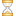 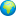 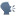 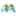 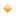 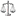 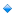 